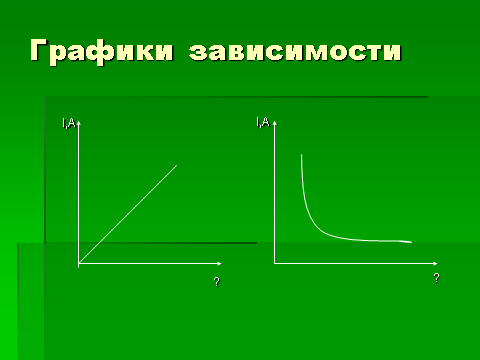 Ответы: 1 график – u, В                2 график – R, Ом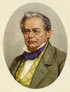 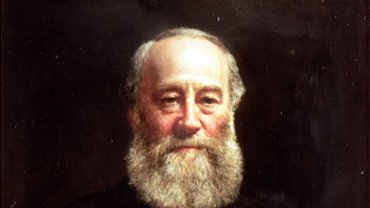 	1 подсказка: английский и русский ученные2 подсказка: открыли закон, выражающий связь между количеством теплоты, силой тока в цепи, и сопротивлением.
Ответ: Джоуль- Ленц.Определить какая  физическая величина заменена знаком вопроса? 